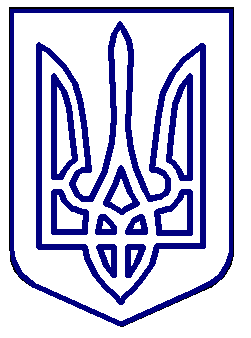 УКРАЇНАБРАЦЛАВСЬКА СЕЛИЩНА РАДАНЕМИРІВСЬКОГО РАЙОНУ ВІННИЦЬКОЇ ОБЛАСТІРОЗПОРЯДЖЕННЯ17. 03. 2021 року                                смт. Брацлав                         №  56  О. Д.     Про затвердження Положення та складу робочої групи з розробки Стратегії розвитку Брацлавської селищної територіальної громади на період до 2030 року    Керуючись ст.42 Закону України «Про місцеве самоврядування в Україні», враховуючи Закону України «Про засади державної регіональної політики», Постанови Кабінету Міністрів України  від 11.11.2015 № 932 «Про затвердження Порядку розроблення регіональних стратегій розвитку і планів заходів з їх реалізації, а також проведення моніторингу та оцінки результативності реалізації зазначених регіональних стратегій і планів заходів» (зі змінами), Наказу Міністерства регіонального розвитку, будівництва та житлово-комунального господарства України від 30.03.2016 № 75 «Про затвердження Методичних рекомендацій щодо формування і реалізації прогнозних та програмних документів соціально-економічного розвитку об'єднаної територіальної громади» та з метою організації процесу розробки Стратегії розвитку Брацлавської селищної територіальної громади на період до 2030 року:1.  Розпочати процес стратегічного планування розвитку Брацлавської селищної територіальної громади на період до 2030 року із залученням депутатського корпусу, членів виконавчого комітету Брацлавської селищної ради та представників зацікавлених сторін громади.  2. Затвердити Положення про робочу групу з розробки Стратегії розвитку Брацлавської селищної територіальної громади на період до 2030 року, що додається.3.  Затвердити склад робочої групи з розробки Стратегії розвитку Брацлавської селищної територіальної громади на період до 2030 року, що додається.4. Контроль за виконанням цього розпорядження покласти на заступника селищного голови з питань діяльності виконавчих органів Марчука А.О.                 Селищний голова                                               М. М. Кобринчук                         ЗАТВЕРДЖЕНО        розпорядженням селищного голови                                                                                                   від «17» березня 2021 року № 56ПОЛОЖЕННЯпро  робочу групу з розробки Стратегії  розвитку Брацлавської  селищної територіальної громадина період до 2030 рокуІ. Загальні положення      Робоча група створюється з метою розробки Стратегії розвитку Брацлавської селищної  територіальної громади (далі – Стратегія).       Робоча група формується з представників бізнесових кіл, виконкому, громадських та молодіжних організацій, депутатів селищної ради, небайдужих жителів громади, фахівців з питань планування розвитку ТГ (в т.ч. представників навчальних та наукових закладів та установ), спеціалістів з питань освіти, медицини, культури, спорту та житлово–комунального господарства, тощо. Склад робочої групи затверджується розпорядженням селищного голови.        До складу робочої групи входять робочі підгрупи, комісії, фокусні групи. Умови їх діяльності визначаються окремо.      Робоча група працює постійно, на засадах повної добровільності, самовідданості та безкорисливості. ІІ. ФункціїРобоча група в процесі діяльності: розробляє проект бачення стратегічного розвитку Брацлавської  ТГ; визначає напрями і пріоритети своєї роботи; розробляє план дій для втілення Стратегії; визначає проблеми та можливості соціального та економічного розвитку ТГ; проводить економічні дослідження та фінансово-технічний аналіз; проводить аналіз сильних та слабких сторін, можливостей та загроз у розвитку ТГ; визначає пріоритетні напрямки економічного і соціального розвитку; може брати участь у розробці інноваційних проектів та вносити до них пропозиції щодо питань, які стосуються соціально-економічного розвитку ТГ в межах Стратегії; організовує розповсюдження плану дій груп та проводить опитування серед громад ТГ з метою накопичення пропозицій щодо включення в Стратегію; узагальнює і оцінює результати опитування з метою включення їх в план дій групи; організовує роботи по підготовці інформаційних документів з переліком і описом проектів щодо складання і виконання Стратегії; організовує роботу з засобами масової інформації; розробляє концепцію стратегічного бачення та напрямів по досягненню довго - і короткострокових цілей; розробляє перелік завдань, строки їх виконання та перелік відповідальних виконавців для забезпечення реалізації Стратегії; формує склади робочих комісій за стратегічними напрямками розвитку ТГ; формує робочі підгрупи, комісії, фокусні групи та організовує їх роботу; затверджує ведучих фокусних груп; затверджує теми соціально-психологічних досліджень; залучає до роботи фахівців та спеціалістів з обговорюваних питань;  приймає участь у розробці та подає проект Стратегії на затвердження сесії Брацлавської селищної ради. ІІІ. Повноваження (правові гарантії діяльності) робочої групи	        Організація роботи робочої групи покладається на голову робочої групи та його заступника. Голова робочої групи скликає та веде засідання, дає доручення членам групи, представляє групу у відносинах з іншими органами, об’єднаннями громадян, підприємств, установ та організацій. Організовує роботу по реалізації висновків та рекомендацій робочої групи. У разі відсутності голови робочої групи або неможливості ним виконувати своїх повноважень, головні його функції здійснює заступник голови робочої групи. Засідання робочої групи є правомочним, якщо в його роботі бере участь не менш як половина від загального складу групи.           За результатами розгляду і вивчення питань робоча група готує висновки і рекомендації. Висновки і рекомендації робочою групою приймаються за взаємною згодою членів групи (консенсусом), які приймають участь у засіданні і підписуються головою робочої групи, а у разі його відсутності – заступником голови робочої групи. Протокол засідань робочої групи підписується головою та секретарем робочої групи.Робоча група має право:отримувати інформацію, необхідну для розробки Стратегії, в організаціях, установах ТГ, незалежно від їх відомчого підпорядкування, форми власності та господарювання; проводити опитування громадян чи проводити іншу діяльність до вивчення громадської думки щодо Стратегії;проводити роз’яснювальну роботу серед громад ТГ з питань розробки і втілення Стратегії збалансованого розвитку Брацлавської селищної ТГ та значення її необхідності;виносити на розгляд виконкому  та сесії селищної ради пропозиції з метою покращення соціально-економічної ситуації в ТГ у межах розробки і втілення Стратегії;брати участь у підготовці і проведенні громадських слухань щодо проекту Стратегії ТГ;розробляти та узгоджувати проекти договорів, пов'язаних з розробкою Стратегії.ІV. Обов'язки (відповідальність) робочої групиЧлени робочої групи:виконують доручення координатора групи в межах завдань Стратегії Брацлавської селищної  ТГ.несуть особисту відповідальність за достовірне і своєчасне опрацювання отриманих інформаційних та розрахункових документів і матеріалів, що стосуються виконання завдань Стратегії.          ЗАТВЕРДЖЕНО       розпорядженням селищного голови       від «17» березня 2021 року № 56С К Л А Дробочої групи з розробки Стратегії  розвиткуБрацлавської  селищної об’єднаної територіальної громадина період до 2030 рокуКобринчук Микола Миколайович – селищний голова, голова робочої групи;Марчук Андрій Олександрович – заступник селищного голови з питань діяльності виконавчих органів, заступник голови робочої групи;Поліщук Олеся Станіславівна – спеціаліст з кадрових питань відділу юридичної та кадрової роботи, секретар робочої групи;Непийвода Тетяна Вікторівна – секретар селищної ради;Торунда Тетяна Василівна – спеціаліст відділу проектної діяльності та міжнародного співробітництва;Гуслякова Світлана Василівна – в.о. начальника відділу освіти Брацлавської селищної ради;Грига Лідія Петрівна – начальник фінансового відділу Брацлавської селищної ради;Людва Наталія Анатолівна – директор КЗ «Брацлавська публічна бібліотека»;Підрушняк Олег Вікторович – директор КЗ «Центр культури та дозвілля» Брацлавської селищної ради;Сосновська Оксана Павлівна – завідувач ЛА ЗПСМ КНП «Центр первинної медико-санітарної допомоги» Брацлавської селищної ради;Остапенко Маріна Олегівна – голова Молодіжної ради при Брацлавській селищній раді;Долованюк  Олександр Анатолійович – голова постійної депутатської комісії з питань фінансів, бюджету, інвестицій, соціально-економічного розвитку, освіти, охорони здоров’я, культури;Гусляков Володимир Васильович - голова постійної депутатської комісії з питань земельних відносин, природокористування, планування території, будівництва, архітектури;Басовська Олена Володимирівна - голова постійної депутатської комісії з питань комунальної власності, житлово-комунального господарства, енергозбереження та транспорту, зв’язку та благоустрою;Дончик Сергій Федорович - голова постійної депутатської комісії з питань соціального захисту, прав людини, ветеранів та учасників бойових дій, законності, депутатської діяльності, етики та регламенту, охорони пам’яток, історичного середовища;Андрущак Людмила Віталіївна -  староста Бугаківського старостинського округу;Васильчук Віктор Васильович - староста Вишковецького старостинського округу;Безмощук Галина Петрівна - староста Вовчоцького старостинського округу;Цимбал Наталія Миколаївна - староста Грабовецького старостинського округу;Терпецька Олена Степанівна - староста Гриненського старостинського округу;Остапенко Юрій Іванович - староста Зяньковецького старостинського округу;Сташевський Богдан Вячеславович - староста Монастирського старостинського округу;Матюша Зоя Олександрівна - староста Новоселівського старостинського округу;Гульченко Василь Васильович - староста Скрицького старостинського округу.